Intech Infrared Touch Panel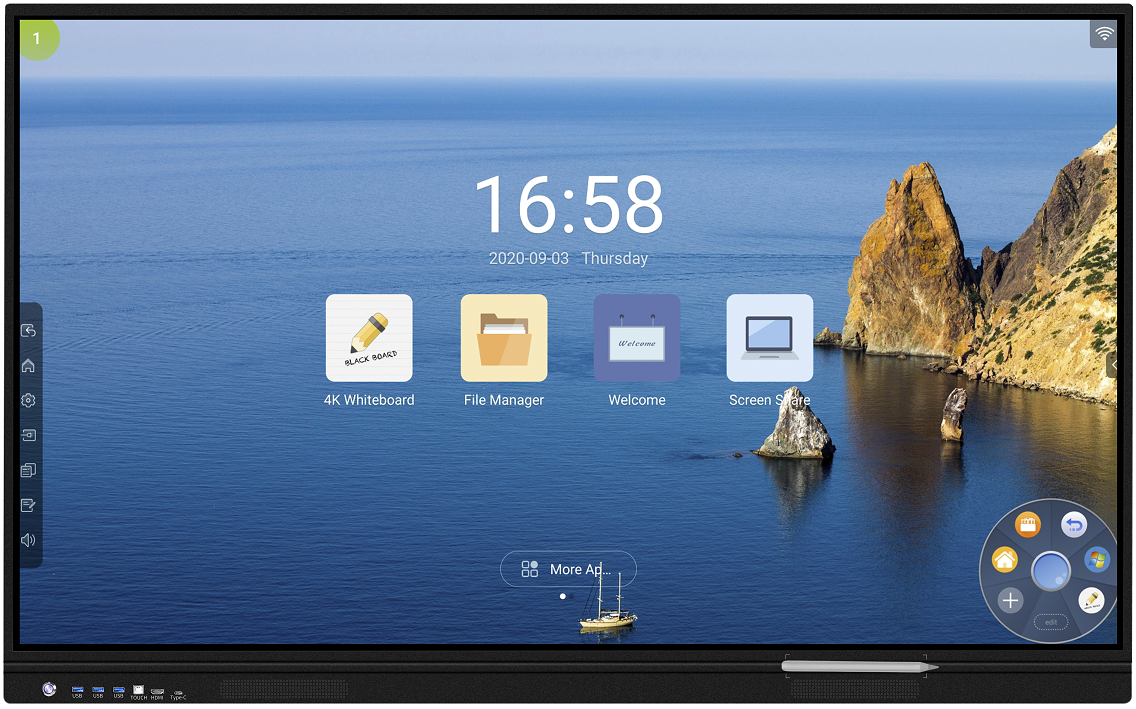 1. Product Features(1). System:Support Android 8.0 operation system and 4K Ultra HD screen;2xCA73+2xCA53 CPU, quad-core, 64bit, 1.5GHz;(2). Appearance & Touch Functions:12mm ultra-slim frame;Support high-speed IR 20 points touch, ±1 mm accuracy, 1.0 mm touch height, front detachable touch module;It has OPS port supporting dual systems; and there are three USB ports for computer and Android system use.Front Type-C connector for various functions, including HD video transmission, USB pass-through, touch pass-through, network pass-through of the external devices, 5V/1A power supply;Video transmission: supports 4K@60Hz, mirror the computer/mobile phone’s screen onto the touch panelNetwork pass-through: it supports to  USB pass-through: The external devices can read the USB device of the touch panel with no need to repeated plug and unplug.Touch pass-through: You can control the external devices that connect through the Type-C from the touch panel;Power supply (5V/1A): It can provide power for the external device, thus, the meeting would not be interrupted by the outage of the devices.Front magnetic pen slot to stick stylus pen within easy reach.It supports use an antenna to connect the Android system, meanwhile, the OPS device can surf the internet.When connecting external USB, the system enters the safe mode to safeguard the files. Users need to input the password to unlock it. (3). Whiteboard Writing Function:4K resolution with superfine writing experience;Powerful software supports single and multi-point touch; precisely recognizes the force you apply onto the screen; supports insert pictures, add page and gesture recognition for remove, zoom in/out, roam; supports annotation and share documents via QR code.Support zoom in/out, undo and redo unlimitedlyAnti-glare explosion-proof tempered glass, Mohs grade 7 hardness for safety and better writing experience.(4). Meeting & Training:Built-in WPS, welcome page, and so on office software;Built-in 2.4/5G network card, support WIFI and hotspot simultaneouslyWireless sharing with multi-users, supporting reverse screen mirror (control your touch panel from your mobile devices), remote snapshot, video, music, document share, screen shoot, etc.Automated recognize the external input signal source and easily switch the screen.(5). Business Solution:High definition image process: image motion compensation, colors enhancement process, peer-to-peer image display;Three fingers to move the floating menu, five fingers to touch the screen entering sleep mode;Customize the welcome page, theme, and background; auto classify the local players to cater to the different requirements;It supports use sidebar buttons or gestures to call out the guichet menu: voting system, timer, screenshot, child locker, recorder, camera, touch function, smart eye-care function, touch controlling switch, etc.Compatible with the external information releasing APK software to remote present video, image, scroll titles, enterprise/school’s introduction, etc.2. Product Parameter(1). Specifications(2). Product Image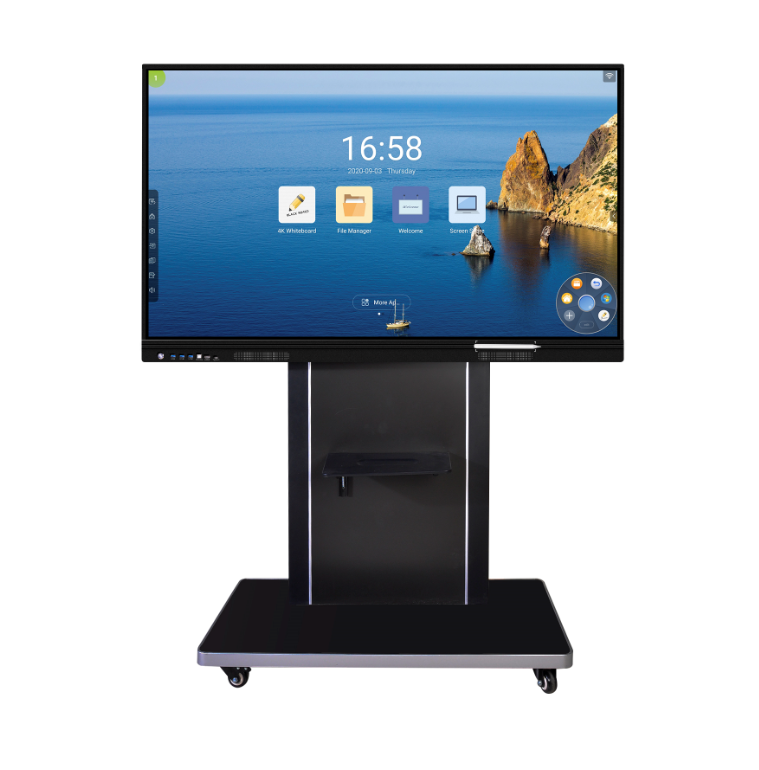 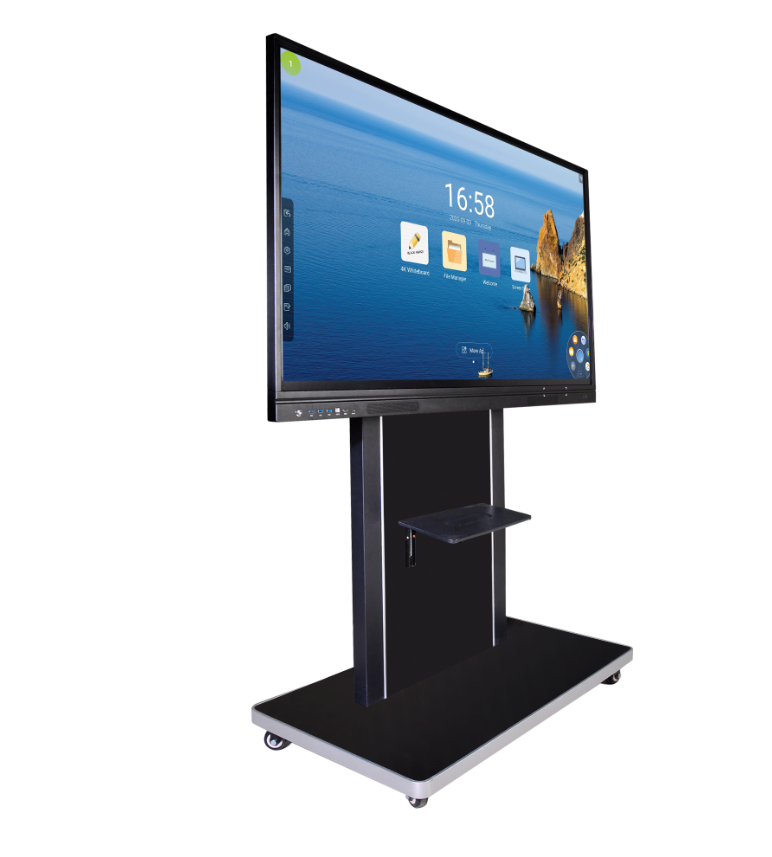 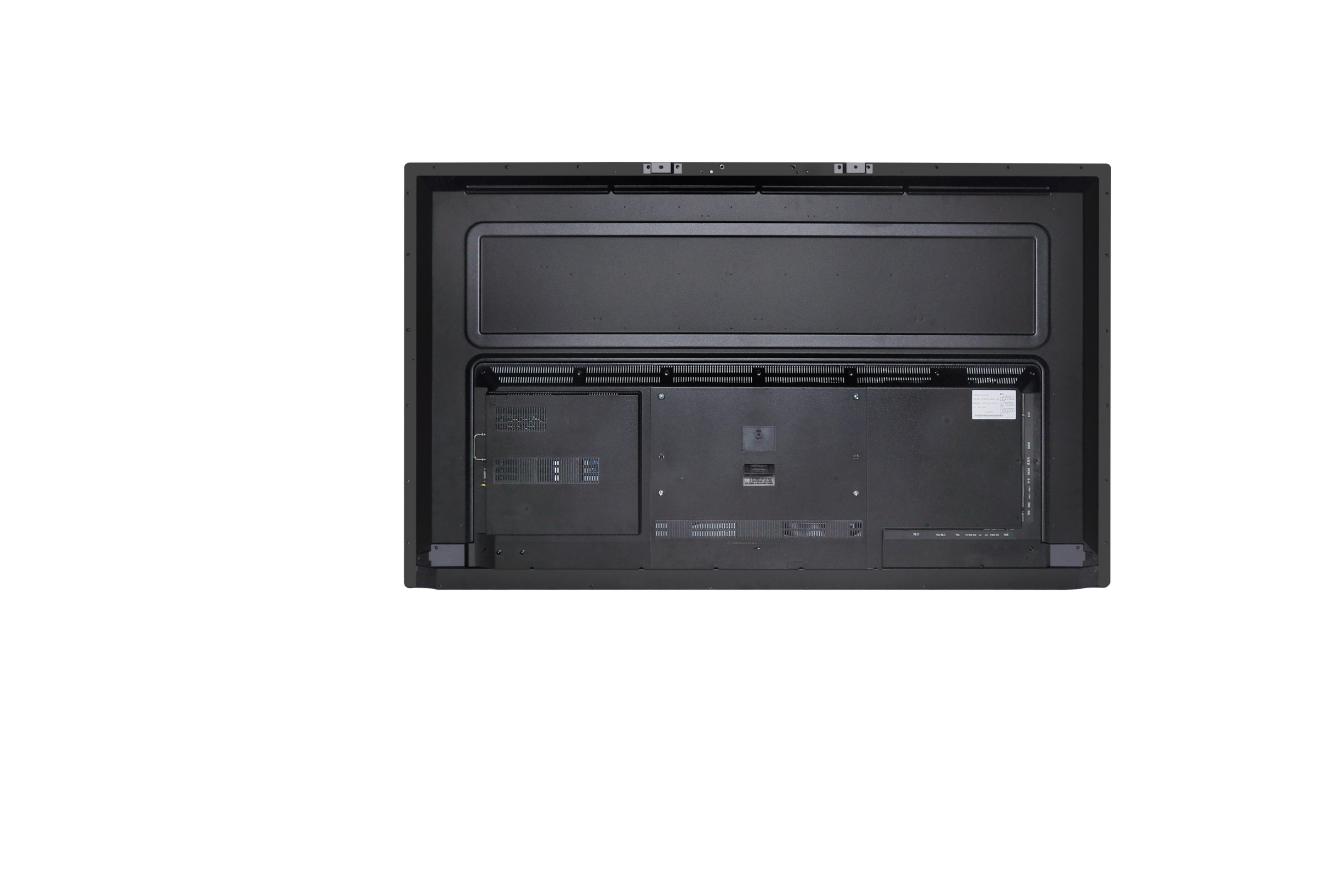 3. Touch Writing System(1). FeaturesInfrared touch frame32768*32768 resolution Support 20 points touchPlug and play(2). Parameter4. Product Diagram (wall mount hole 400*200)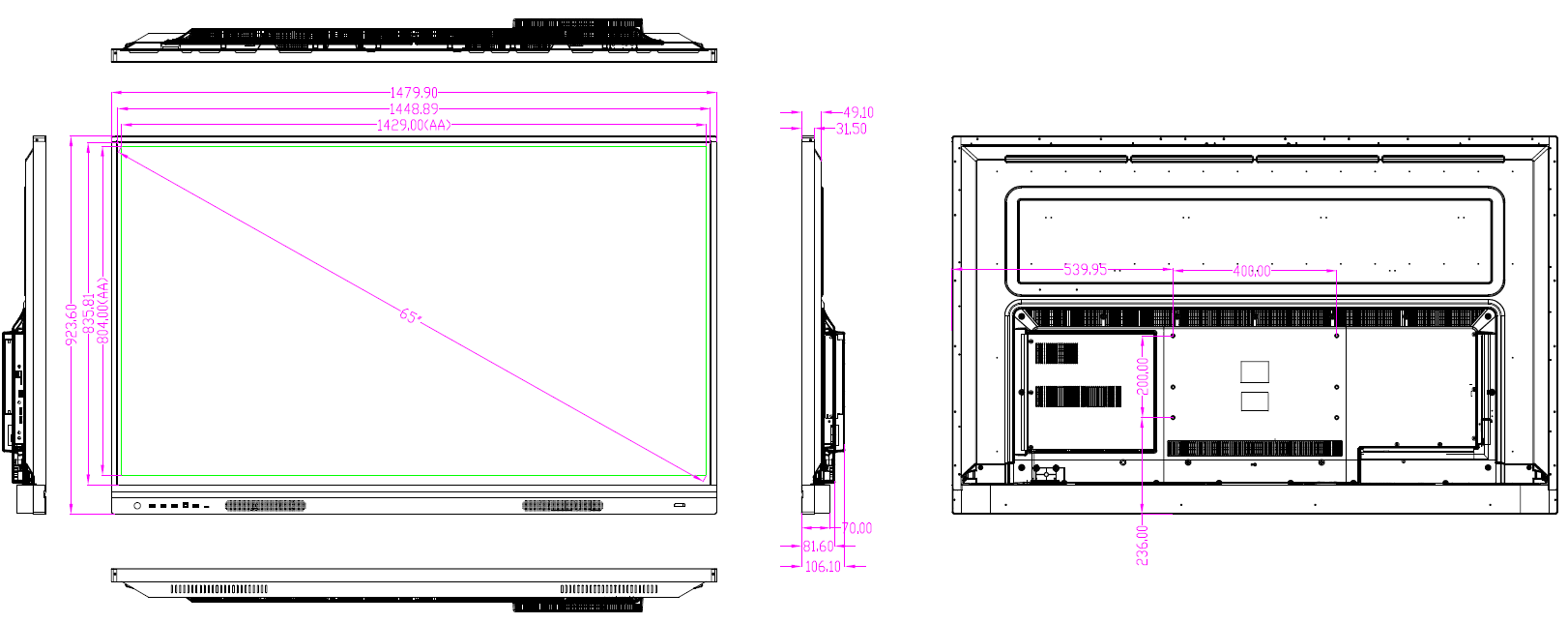 ItemModelTS65TS75TS86TS98TechnicalSize65"75”86”98”TechnicalOverall Size1479.9*923.6*106.1 mm1699.2*1038.1*106.5 mm1946*1181.8*113.15 mm2227.4*1345.8*122 mmTechnicalPacking Size1600*1025*215 mm1870*1150*220 mm2110*1315*240 mm2500*1630*440 mmTechnicalG.W/N.W52/43 KG±1.5KG69/58 KG±1.5KG110/92.7 KG±1.5KG197/139 KG±1.5KGScreenScreen ManufacturerTCL CSOTTCL CSOTTCL CSOTTCL CSOTScreenBacklight TypeD-LEDD-LEDD-LEDD-LEDScreenResolution3840*21603840*21603840*21603840*2160ScreenBrightness550cd/m²550cd/m²550cd/m²550cd/m²ScreenContrast Ratio6500:16500:16500:16500:1ScreenResponse Time6ms6ms6ms6msScreenDot Pitch0.124*0.372 mm (H*V)0.4298*0.4298 mm (H*V)0.4875*0.48758 mm (H*V)0.5622*0.5622 mm  (H*V)ScreenRefresh Rate60 Hz60 Hz60 Hz60 HzScreenView Angle178°(H) / 178°(V)178°(H) / 178°(V)178°(H) / 178°(V)178°(H) / 178°(V)ScreenSaturation (x% NTSC)72 %72 %72 %72 %ScreenDisplay Area1428.48 (H)*803.52 (V) mm1650.24 (H)*928.26 (V) mm1872 (H)*1053 (V) mm2158.85 (H)*1214.35 (V) mmScreenColors1.07B(8bit)1.07B(8bit)1.07B(8bit)1.07B(8bit)ScreenScreen Lifespan50,000 hrs50,000 hrs50,000 hrs50,000 hrsMainboardChipsetMSD8386MSD8386MSD8386MSD8386OSAndroid VersionAndroid 8.0Android 8.0Android 8.0Android 8.0OSCPUCA53*2+CA73*2CA53*2+CA73*2CA53*2+CA73*2CA53*2+CA73*2OSCPU Base Frequency1.5 GHz1.5 GHz1.5 GHz1.5 GHzOS# of CoresQuad-coreQuad-coreQuad-coreQuad-coreOSGPUG51MP2G51MP2G51MP2G51MP2OSRAM3 GB DDR43 GB DDR43 GB DDR43 GB DDR4OSROM32 GB Standard32 GB Standard32 GB Standard32 GB StandardPowerPowerInput Voltage100 V ~ 240 V/AC, 50/60 Hz100 V ~ 240 V/AC, 50/60 Hz100 V ~ 240 V/AC, 50/60 Hz100 V ~ 240 V/AC, 50/60 HzPowerPowerMax Consumption (without OPS)≤220W≤300W≤350W≤450WPowerPowerOPS Power Input19V(DC)/5A19V(DC)/5A19V(DC)/5A19V(DC)/5APowerPowerStandby Consumption<0.5W<0.5W<0.5W<0.5WPowerPowerPower Input Port (AC)*1*1*1*1TV SystemTVATV (PAL,SECAM)ATV (PAL,SECAM)ATV (PAL,SECAM)ATV (PAL,SECAM)TV SystemTVDTV (DTMB)DTV (DTMB)DTV (DTMB)DTV (DTMB)FunctionSpeaker8Ω/20W*28Ω/20W*28Ω/20W*28Ω/20W*2FunctionPower On/Off*1*1*1*1TV SystemVideo DecodingImage denoising, image self-adaptive filtering, etc.Image denoising, image self-adaptive filtering, etc.Image denoising, image self-adaptive filtering, etc.Image denoising, image self-adaptive filtering, etc.TV SystemChannel200200200200TV SystemStereo Amplifier SystemYesYesYesYesI/O PortsLAN*2*2*2*2I/O PortsVGA IN*1*1*1*1I/O PortsPC-AUDIO IN*1*1*1*1I/O PortsYPBPR*1*1*1*1I/O PortsAV IN*1*1*1*1I/O PortsAV OUT*1*1*1*1I/O PortsEarphone OUT*1*1*1*1I/O PortsRF-IN*1*1*1*1I/O PortsSPDIF*1*1*1*1I/O PortsHDMI IN*3 (1 front)*3 (1 front)*3 (1 front)*3 (1 front)I/O PortsTouch*2 (1 front)*2 (1 front)*2 (1 front)*2 (1 front)I/O PortsType-c*1 (front)*1 (front)*1 (front)*1 (front)I/O PortsRS-232*1*1*1*1I/O PortsUSB2.0*5 (3 front dual-channel USB2.0)*5 (3 front dual-channel USB2.0)*5 (3 front dual-channel USB2.0)*5 (3 front dual-channel USB2.0)EnvironmentWorking TEMP0℃ ~ 40℃0℃ ~ 40℃0℃ ~ 40℃0℃ ~ 40℃EnvironmentStorage TEMP-10℃ ~ 60℃-10℃ ~ 60℃-10℃ ~ 60℃-10℃ ~ 60℃EnvironmentWorking Humidity20% ~ 80%20% ~ 80%20% ~ 80%20% ~ 80%EnvironmentStorage Humidity10% ~ 60%10% ~ 60%10% ~ 60%10% ~ 60%EnvironmentRecommended Max Usage Time18Hours*7days18Hours*7days18Hours*7days18Hours*7daysStructureVESA  Hole4-M8  screw hole 400mm*200mm4-M8  screw hole 400mm*200mm4-M8  screw hole 400mm*200mm4-M8  screw hole 400mm*200mmStructureShell Materialaluminum alloy/metal platealuminum alloy/metal platealuminum alloy/metal platealuminum alloy/metal plateStructureShell ColorblackblackblackblackLanguageOSD  Menu10 languages (English, Chinese, etc.)10 languages (English, Chinese, etc.)10 languages (English, Chinese, etc.)10 languages (English, Chinese, etc.)Packing Listremote control*1 (no battery),1.5m power cable*1,normal pen*1 WIFI antenna*3wall mount bracket*1 (include screws), user manual*1, usb a-b *1,usb a-a*1,HDMI *1 ,POINTER  *1remote control*1 (no battery),1.5m power cable*1,normal pen*1 WIFI antenna*3wall mount bracket*1 (include screws), user manual*1, usb a-b *1,usb a-a*1,HDMI *1 ,POINTER  *1remote control*1 (no battery),1.5m power cable*1,normal pen*1 WIFI antenna*3wall mount bracket*1 (include screws), user manual*1, usb a-b *1,usb a-a*1,HDMI *1 ,POINTER  *1remote control*1 (no battery),1.5m power cable*1,normal pen*1 WIFI antenna*3wall mount bracket*1 (include screws), user manual*1, usb a-b *1,usb a-a*1,HDMI *1 ,POINTER  *1remote control*1 (no battery),1.5m power cable*1,normal pen*1 WIFI antenna*3wall mount bracket*1 (include screws), user manual*1, usb a-b *1,usb a-a*1,HDMI *1 ,POINTER  *1Touch parameterTouch TechnologyInfraredTouch parameterGlass4mm anti-glare tempered glassTouch parameterResponse Time≤6msTouch parameterTouch Accuracy±1mmTouch parameterTouch Diameter≥3mmTouch parameterInput Methodfinger/stylus penTouch parameterTheoretical Touch TimesunlimitedInterfaceUSB 2.0  full speedUSB 2.0  full speedVoltageDC+5V±6%DC+5V±6%Power Consumption≤2W≤2W